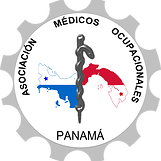 V Congreso de Salud Ocupacional y Ambiental de Panamá y II Internacional“La Prevención de los Riesgos Laborales y su impacto en la salud de los trabajadores”4 y 5 de agosto de 2017Hotel WyndHam de Albrook, Ciudad de PanamáFORMULARIO DE INSCRIPCIÓNLLENAR EL CAMPO CORRESPONDIENTE CON UNA “X”FECHA DE INSCRIPCIÓN: __________________________________ IMPORTANTE: LA INSCRIPCIÓN DEBE IR ACOMPAÑADA DEL RECIBO DE PAGOENVIAR:   medicocupacionalpanama@gmail.com MIEMBRO DE AMOPNO MIEMBROESTUDIANTENOMBRENOMBRECÉDULACÉDULAPROFESIÓNPROFESIÓNLUGAR DE RESIDENCIALUGAR DE RESIDENCIALUGAR DE TRABAJOLUGAR DE TRABAJOE-MAILE-MAILTELÉFONOCELULAR